Purpose of this Equipment:  To compress cardboard and plastic into bales to reduce scrap volume and for recycling. Federal Supply Class:  3540General Operating Specifications:Dimensions: Overall unit height limited to a maximum of 14 feet (168 inches).  Salient Characteristics that shall be provided:Various system performance specifications, such as, platen force and system pressures are acceptable so long as the bale requirements are met. Approximate bale dimensions: 72 inches wide, 30 inches deep, 48 inches high.Vertical style baler. Self-contained hydraulic system.Bale press to be all steel construction.Front loading with the loading door opening on the upper front face of the baler.  Minimum height on feed opening is 25 inches by bale length 70 inches. Minimum 10 HP motor. Automatic bale ejection.Easy tie wire platens with a minimum of 6 slots for wire insertion. Automatic start / compress / stop operating sequence.All control circuitry contained in NEMA 4 enclosures.Door to be right or left hand hinged as specified.Tri-voltage 208/230/460V 3 phase multi-tap transformer. Interlock system to prevent operation when doors are open and to ensure proper operational sequencing.Moving parts are shielded or enclosed during operations.Key operated start switch. Pressure relief valve on the hydraulic system to prevent over pressurization.Industry Standards / Requirement(s):Underwriters Laboratory (UL) listed or equivalent. CE is not acceptable for a standard.Warranty period shall be for 1 year parts and labor, 3 years on major components and 10 years on welds and frames.Information Technology requirements:  N / AColor Requirement(s):  N / AElectrical Requirements:Standard U.S.A. electrical specifications:  208 volts, 60 Hertz, 3 phase._____ Pacific Theater stores 208 V / 50 HZ / 3 PH (Applies to these stores only: Atsugi, Misawa, Sagami Depot, Sagamihara, Yokosuka, Yokota, Camp Zama, and Kanto Plains CDC. All other stores are standard U.S.A. 60 cycle voltages.)Standard Contractor Requirements:Must be shipped ready to assemble, mount, and make utility connections and use.De-installation of old equipment is required.This equipment requires disposal.  Contractor to remove from commissary and dispose. Installation required by an authorized service technician.Operational testing is required.Startup assistance required.Provide familiarization training.Information to be provided by the Contractor to the commissary at the time of delivery:Point of Contact for ServiceInstallation and Operating InstructionsParts ListMaintenance Sustainability Requirements: Continued parts support is required for the projected life cycle of the equipment plus 5 years.Special Coordinating / Safety Instructions:  Contractor:  The unit being replaced is to be removed from the premises.  Store: Supplies must be ordered such as baling wire and crimpers for this unit.  These items are not furnished with the unit. The electrical feed to the baler must be hardwired. Medium baler, 1R00-B weighs approximately 8000 lbs. Store may have to borrow MHE from installation, or have vendor bring MHE to move the unit. MUST BE COMPLETED WHEN REQUESTING BALER REPLACEMENT:Why is a new baler being requested?_____Recycle Program_____Replacement_____Construction Project_____ Other: ______________________Door hinges: _____ Right or _____Left Will this be a new installation?  ____ Yes  ____ NoIf Yes, is there electrical power box adjacent to the location?  ____ Yes  ____ NoIf yes, what is the voltage?  ____460v ____230v ____ 208vWill this replace a pre-existing baler?  ____ Yes  ____ NoIf Yes, existing Model: _________________________If Yes, existing Make:  _________________________ Does this baler belong to DeCA?  ____ Yes  ____ NoIf Yes, what is the bar code? ______________________Is the current electrical disconnect box located: _____ on the wall _____ on the baler STORE ORDER REQUESTSTORE NAME: __________________________    DODAAC: ____________________QUANTITY: _______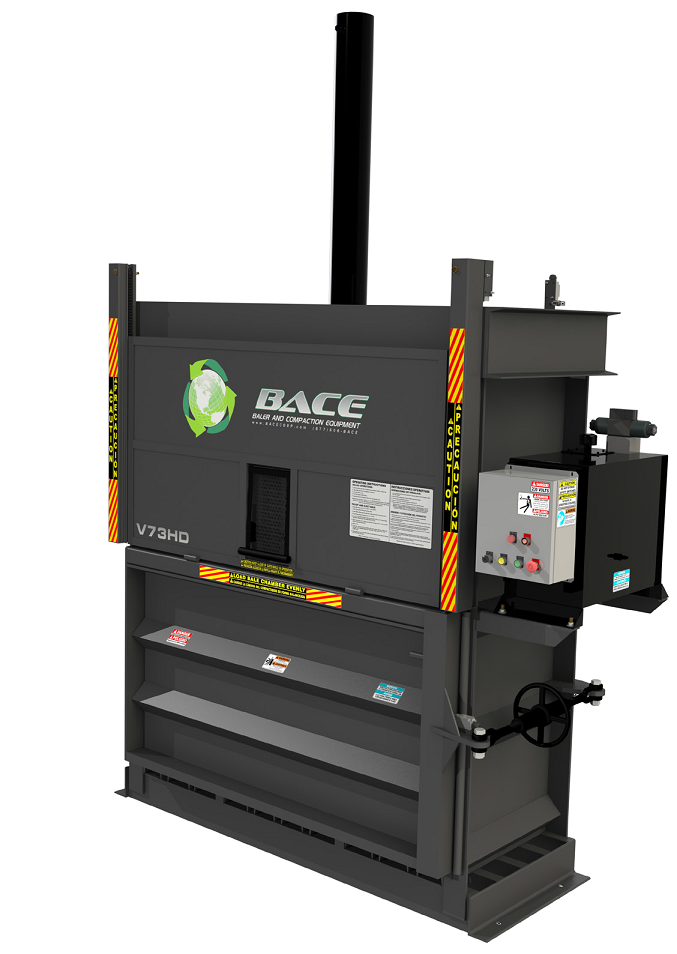 